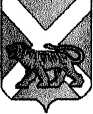 АДМИНИСТРАЦИЯ СЕРГЕЕВСКОГО СЕЛЬСКОГО ПОСЕЛЕНИЯПОГРАНИЧНОГО МУНИЦИПАЛЬНОГО РАЙОНАПРИМОРСКОГО КРАЯПОСТАНОВЛЕНИЕ07.11.2013                                           с. Сергеевка                                                  № 131Об утверждении муниципальной программы «Ремонт жилищного фонда Сергеевского сельского поселения на 2014- 2016 годы» С целью создания комфортных и безопасных для жизни и здоровья условий проживания, руководствуясь Жилищным кодексом Российской Федерации, Федеральным законом от 06.10.2003 № 131-ФЗ «Об общих принципах организации местного самоуправления в Российской Федерации», Уставом Сергеевского сельского поселения, постановлением администрации Сергеевского сельского поселения от 26.08.2013 № 97 «Об утверждении порядка принятия решений о разработке муниципальных программ, их формирования и реализации на территории Сергеевского сельского поселения», администрация Сергеевского сельского поселения ПОСТАНОВЛЯЕТ:1. Утвердить муниципальную программу «Ремонт жилищного фонда Сергеевского сельского поселения на 2014-2016 годы» (прилагается).2. Обнародовать настоящее постановление на информационных стендах в помещениях администрации Сергеевского сельского поселения, библиотеки села Сергеевка и сельского клуба Украинка и разместить на официальном сайте Сергеевского сельского поселения (www.sp-sergeevskoe.ru.).3. Настоящее постановление вступает в силу с момента обнародования и распространяет свое действие на отношения, возникшие с 01 января 2014 года.4. Контроль  исполнения настоящего постановления оставляю за собой. Глава  поселения – глава администрации Сергеевского сельского поселения                                                          И.В. СтарченкоН.В.Кузнецова24 7 04                                            Утверждена                                                                               постановлением администрации                                                                                       Сергеевского сельского поселения                                                                                       от «07» ноября 2013 года № 131Муниципальная программа«Ремонт жилищного фонда Сергеевского сельского поселения на 2014- 2016 годы» Паспорт муниципальной программыНаименование муниципальной программы: муниципальная программа «Ремонт жилищного фонда Сергеевского сельского поселения на 2014-2016 годы» (далее – Программа).Дата принятия решения о разработке: распоряжение администрации Сергеевского сельского поселения от 30.09.2013 № 41-р «О разработке муниципальных программ в Сергеевском сельском поселении».Заказчик муниципальной программы: администрация Сергеевского сельского поселения Пограничного муниципального района.Основание для разработки муниципальной программы: ст.179 Бюджетного кодекса Российской Федерации;Жилищный кодекс Российской Федерации;Федеральный закон от 06.10.2003 № 131-ФЗ «Об общих принципах организации местного самоуправления в Российской Федерации».Разработчики муниципальной программы: специалисты администрации Сергеевского сельского поселения Пограничного муниципального района.Цели муниципальной программы: - обеспечение безопасного и качественного проживания, сохранности муниципальной собственности Сергеевского сельского поселения;- увеличение количества отремонтированных жилых помещений, находящихся в муниципальной собственности. Задачи муниципальной программы: - улучшение жилищных условий населения, проживающих в муниципальном жилищном фонде;- повышение эффективности эксплуатации муниципального жилищного фонда.Сроки и этапы реализации муниципальной программы: Муниципальная программа реализуется в 2014 - 2016  годах в один этап.Объемы и источники финансирования муниципальной программы (в текущих ценах каждого года): Мероприятия программы реализуются за счет средств бюджета Сергеевского сельского поселения. Объем финансирования программы на 2014 - 2016 годы составляет  400 тысяч рублей, в т.ч. по годам:2014 год – 300 тыс.руб.2015 год - 50 тыс.руб.2016 год  - 50 тыс.руб.Бюджетные ассигнования, предусмотренные в Программе, могут быть уточнены при формировании проекта местного бюджетов на 2014- 2016 годы.Перечень основных мероприятий муниципальной программы: Программа предусматривает реализацию мероприятий, способствующих решению задач Программы, направленных на улучшение комфортности проживания жителей на территории Сергеевского сельского поселения.Перечень мероприятий и распределение финансирования данных мероприятий по годам приведены в Приложении № 1 к Программе.Основные исполнители муниципальной программы: Администрация Сергеевского сельского поселения, МУП «ЖКХ Сергеевское».Целевые индикаторы муниципальной программы: Эффективность реализации Программы оценивается с использованием целевых показателей, характеризующих отношение отремонтированных жилых помещений, находящихся в муниципальной собственности к количеству муниципальных жилых помещений подлежащих ремонту.Ожидаемые конечные результаты реализации муниципальной программы:В результате реализации программы будет обеспечено: - снижение уровня общего износа жилищного фонда Сергеевского сельского поселения; - повышение комфортности проживания граждан Сергеевского сельского поселения.Организация управления и система контроля за исполнением программы:Контроль за ходом реализации Программы осуществляется Бюджетной комиссией администрации Сергеевского сельского поселения.1. Содержание проблемы и обоснование необходимости ее решения программными методами.Одной из наиболее важных социально-экономических задач в Российской Федерации является создание безопасных и благоприятных условий проживания граждан.При разработке Программы соблюдена преемственность мероприятий, реализованных в предыдущие годы. 2. Цели и задачи Программы Целью программы является обеспечение безопасного и качественного проживания, сохранности муниципальной собственности Сергеевского сельского поселения, увеличение количества отремонтированных жилых помещений, находящихся в муниципальной собственности.Задачей является: улучшение жилищных условий населения, проживающих в муниципальном жилищном фонде Сергеевского сельского поселения, повышение эффективности эксплуатации муниципального жилищного фонда Сергеевского сельского поселения.3. Сроки и этапы реализации ПрограммыПрограмма реализуется в 2014 - 2016  годах в один этап. 4. Перечень мероприятий ПрограммыПеречень мероприятий и распределение финансирования данных мероприятий по годам приведены в Приложении № 1 к Программе.5. Механизм реализации ПрограммыМеханизм реализации Программы базируется на принципах взаимодействия органов местного самоуправления и исполнителей Программы, отбор которых осуществляется в соответствии с законодательством Российской Федерации. При изменении ситуации с финансированием Программы, при появлении дополнительных ресурсов заказчик Программы вправе изменять перечень мероприятий в тот или иной год реализации Программы.Основными рисками в реализации Программы являются:- нехватка средств местного бюджета.Это повлечёт снижение показателей реализации Программы и может быть частично или полностью компенсировано:1) привлечением иных внебюджетных источников софинансирования;2) уменьшением числа мероприятий, включенных в Программу.6. Ресурсное обеспечение ПрограммыПри планировании ресурсного обеспечения Программы учитывались реальная ситуация в финансово-бюджетной сфере Сергеевского сельского поселения, повышение эффективности эксплуатации муниципального жилищного фонда Сергеевского сельского поселения. Мероприятия Программы реализуются за счет средств бюджета Сергеевского сельского поселения. Объем финансирования Программы на 2014 – 2016 годы составляет 400 тыс. руб., в т.ч. по годам:2014 год - 300 тыс.руб.2015 год - 50 тыс.руб.2016 год – 50 тыс.руб.В качестве дополнительных источников финансирования отдельных мероприятий Программы могут привлекаться средства организаций, учреждений, предприятий, независимо от форм собственности, деятельность которых осуществляется на территории Сергеевского сельского поселения.Размеры средств, выделяемых на реализацию мероприятий настоящей программы, утверждаются ежегодно решением муниципального комитета Сергеевского сельского поселения «О бюджете Сергеевского сельского поселения на очередной финансовый год и плановый период».7. Управление реализацией Программы и контроль за ходом ее исполненияВыполнение Программы предполагается осуществить администрацией Сергеевского сельского поселения во взаимодействии с предприятиями жилищно-коммунального хозяйства.Заказчик Программы обеспечивает подготовку отчетных данных об исполнении программных мероприятий и, в установленный срок, представляет отчет о выполнении настоящей программы за отчетный период в Бюджетную комиссию администрации Сергеевского сельского поселения.8. Оценка эффективности реализации Программы Эффективность реализации Программы оценивается с использованием целевых показателей, характеризующих отношение отремонтированных жилых помещений, находящихся в муниципальной собственности к количеству муниципальных жилых помещений подлежащих ремонту.Перечень целевых индикаторов (показателей),характеризующих ежегодный ход и итоги реализации ПрограммыОценка эффективности реализации Программы в целом определяется на основе расчетов итоговой сводной оценки по формуле:E = (SUM К / m) x 100%, где:E - эффективность реализации программы (процентов);SUM - обозначение математического суммирования;K - коэффициенты эффективности хода реализации индикаторов программы;m - количество индикаторов программы.В случае установления существенных различий (как положительных, так и отрицательных) данных между плановыми и фактическими значениями индикаторов, а также индикаторами разных лет, проводится анализ факторов, повлиявший на данное расхождение. По результатам такого анализа обосновывается изменение целевых индикаторов, а также изменение расходов бюджета по сравнению с предыдущими периодами. После проведения расчета общей оценки эффективности по конкретной Программе производится сопоставление полученного результата с данными, приведенными в следующей таблице:Результаты реализации Программы по итогам оценки ее эффективности рассматриваются на заседании Бюджетной комиссии Сергеевского сельского поселения.Снижение или повышение эффективности Программы по сравнению с плановыми значениями целевых индикаторов является основанием для уменьшения или увеличения в установленном порядке объема средств бюджета, выделяемых в очередном финансовом году на ее реализацию. Снижение эффективности Программы может являться основанием для принятия Бюджетной комиссией и главой администрации Сергеевского сельского поселения решения о сокращении с очередного финансового года бюджетных ассигнований на реализацию Программы, приостановлении или о досрочном прекращении ее реализации.Приложение № 1                                                                                                   к муниципальной программе «Ремонт жилищного фонда  Сергеевского сельского  поселения на 2014 – 2016 годы»,  утверждённой постановлением администрации Сергеевского сельского поселенияот 07.11.2013 № 131Предложения программных мероприятий  (всего по программе – 400 тыс.руб.)Наименование целевогоиндикатораМетодика расчетацелевого индикатораЗначения целевых индикаторов за отчетный период (%)Значения целевых индикаторов за отчетный период (%)Значения целевых индикаторов за отчетный период (%)Наименование целевогоиндикатораМетодика расчетацелевого индикатора 2014  2015  2016 Количество отремонтированныхжилых помещений, находящихся в муниципальной собственностиСергеевского сельского поселенияОтношение количества отремонтированных квартир за отчетный период к общему количеству квартир, подлежащих ремонту по ПрограммеФактически полученное значение оценки эффективности в целом по ПрограммеСтепень эффективности реализации Программы80-100% и болееВысокая60-80%Хорошая30-60%Удовлетворительная0-30%Неудовлетворительная № п/пНаименование          мероприятийНаименование          мероприятийНаименование          мероприятийНаименование          мероприятий Источник   финансирования Источник   финансирования Источник   финансированияОбъём финансирования(в тыс.руб.)Объём финансирования(в тыс.руб.)Объём финансирования(в тыс.руб.)Объём финансирования(в тыс.руб.)ВсегоВсего № п/пНаименование          мероприятийНаименование          мероприятийНаименование          мероприятийНаименование          мероприятий Источник   финансирования Источник   финансирования Источник   финансирования2014г.2015г.2015г.2016г.1.1Текущий ремонт подъездов (покраска, побелка внутри подъездов) ул. Центральная, д.4 ст. ПржевальскаяТекущий ремонт подъездов (покраска, побелка внутри подъездов) ул. Центральная, д.4 ст. ПржевальскаяТекущий ремонт подъездов (покраска, побелка внутри подъездов) ул. Центральная, д.4 ст. ПржевальскаяТекущий ремонт подъездов (покраска, побелка внутри подъездов) ул. Центральная, д.4 ст. ПржевальскаяБюджет поселения Бюджет поселения Бюджет поселения 300505050400400Всего по программе:Всего по программе:Всего по программе:Всего по программе:300505050400400